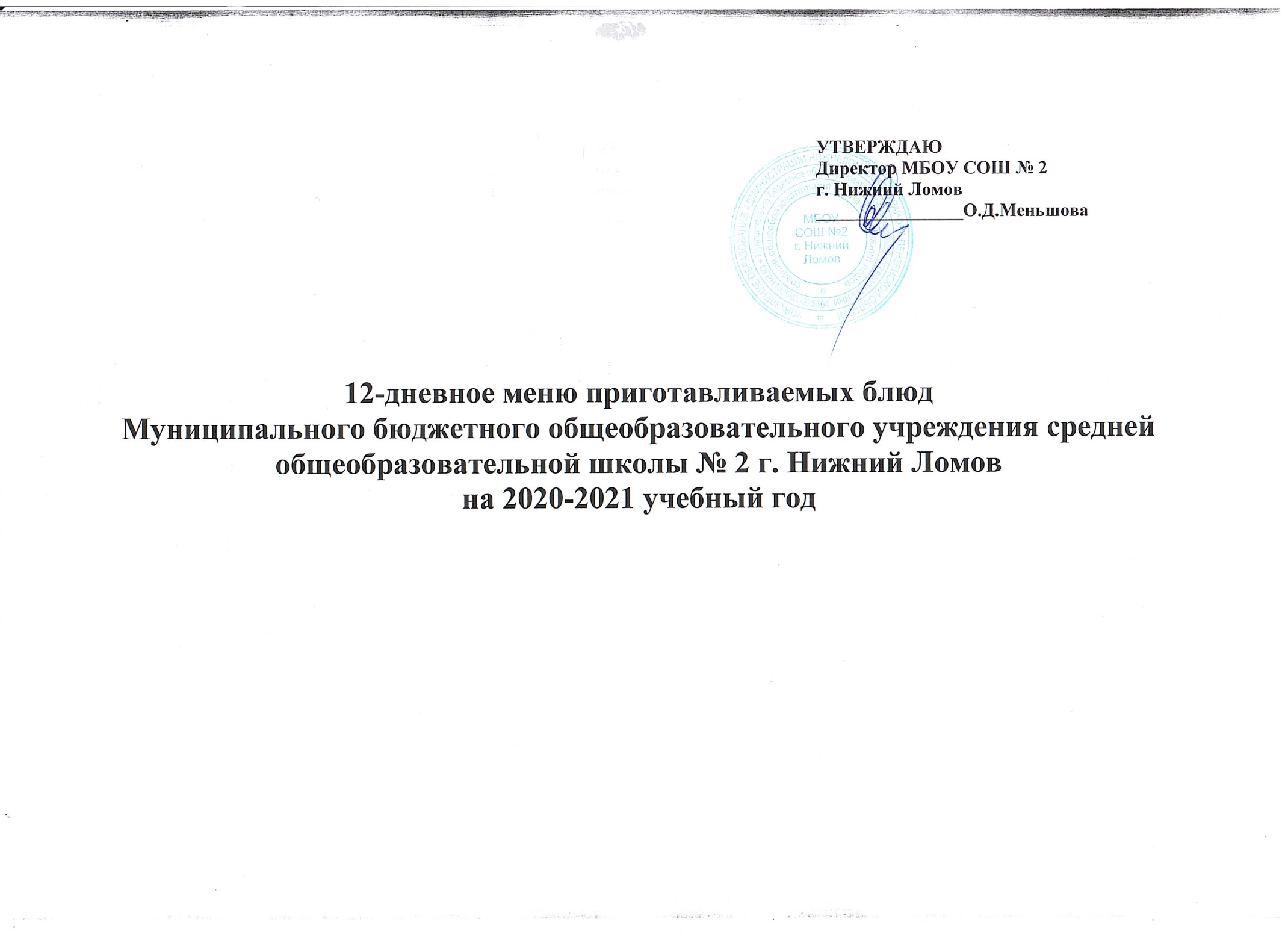 Прием пищи Наименование блюда Выход блюда Пищевые вещества (г)Пищевые вещества (г)Пищевые вещества (г)Пищевые вещества (г)Пищевые вещества (г)Энергети-
ческая
ценность (ккал)Энергети-
ческая
ценность (ккал)№ рецептуры № рецептуры БББЖУ 1 2 3 4 4 4 5 6 7 7 9 9 День 1завтрак:Каша молочная «Дружба» 20010,4410,4410,4411,1128,33220,2220,2177177Кофейный напиток 2001,401,401,4022,4031,7116,0116,0951951Ватрушка с творогом1004,54,54,57,836,2185,00185,00583583Яйцо вареное1 шт5,105,105,104,600,3063,0063,00424424Фрукты 800,200,200,200,2022,3072,0072,0035935966048,648,648,635,91192,70656,2656,2обед:Щи из свежей капусты с курицей20/2505,255,255,258,255,50116,25116,258787Тефтели (мясные)9010,310,310,39,5016,90184,00184,00278278Картофельное пюре1502,852,852,856,3023,00169,50169,50312312Овощи свежие (или соленые) в нарезке600,600,600,600,003,8014,0014,002020Компот из свежих фруктов2000,400,400,400,2027,8767,8067,80342342Хлеб ржаной253,303,303,301,1014,2086,3386,33Хлеб пшеничный253,573,573,571,5014,5091,3391,3382026,2826,2826,2826,85106,49733,91733,91полдник Сок фруктовый2001,001,001,000,2020,20192,0192,03893892002,902,902,903,9445,63192,0192,0Итого (завтрак, обед, полдник)168077,7777,7777,7766,70344,101682,111682,11День 2 завтрак:Рис отварной1504,64,64,66,5248,06232,0232,0442442Сосиска 603,063,063,064,8020,4593,693,6694694Винегрет 600,820,820,823,715,0656,8856,884545Компот из свежих фруктов2000,200,200,200,2022,30110,00110,00859859Кондитерское изделие 502,752,752,752,9422,32105,00105,00309309Хлеб ржаной303,33,33,30,616,777,0077,0011511555017,5617,5617,5627,02108,35674,48674,48 обед:Суп гороховый с курицей20/25012,2512,2512,255,2518,00171,00171,00119119Гуляш 50/757,207,207,2021,403,20235,10235,10260260Макароны с маслом1505,555,555,556,3042,60256,65256,65309309Чай с лимоном200/70,000,000,000,006,8028,2028,20377377Хлеб ржаной303,303,303,301,114,2086,3386,33Хлеб пшеничный303,573,573,571,514,5091,3391,3381232,3232,3232,3234,6583,55791,51791,51полдникФрукты 1000,400,400,400,409,8028,2028,20338338Кондитерское изделие 1003,173,173,173,2342,38201,12201,124534532003,573,573,573,6352,18229,32229,32Итого (завтрак, обед, полдник)156253,4553,4553,4565,30244,081695,311695,31День 3завтрак:Каша овсяная молочная 2006,286,286,286,5835,46204,00204,00168168Какао с молоком2001,01,01,00,020,2106,5106,5205205Булочка домашняя804,54,54,57,836,2220,00220,00583583Сыр156,76,76,79,59,954,4554,459696Фрукты свежие800,200,200,200,2022,3072,0072,0035935957523,6423,6423,6425,30125,30656,95656,95обед:Борщ 10/2506,006,006,0010,7516,00185,00185,008181Салат из свежих (или соленых) овощей800,600,600,600,003,8024,0024,002020Плов с курицей20016,216,216,212,2430,42325,56325,56291291Компот из сухофруктов2000,400,400,400,208,8037,6037,60349349Хлеб ржаной303,303,303,301,114,2086,3386,33Хлеб пшеничный303,573,573,571,514,5091,3391,3380030,0530,0530,0525,7987,72749,82749,82полдникКондитерское изделие 1006,346,346,346,4684,76404,24404,244534531006,346,346,346,4691,56432,44432,44Итого (завтрак, обед, полдник)147560,0360,0360,0357,55304,581839,211839,21День 4завтрак:Котлета 9015,5515,5515,5511,5515,70157,82157,82608608Макаронные изделия15010,510,510,58,647,39168,00168,00679679Компот из сухофруктов 2001,401,401,4022,4031,756,0056,00349349Пирожок с повидлом1004,54,54,57,836,2233,00233,00583583Хлеб ржаной303,33,33,30,616,777,0077,0011511557028,9728,9728,9732,5091,50691,82691,82обед:Суп  овощной с фрикадельками40/2508,008,008,0013,0016,75218,50218,50104104Рыба припущенная10013,813,813,87,56,3145,90145,90227227Картофельное пюре1502,852,852,856,323,00169,50169,50312312Апельсиновый напиток2000,200,200,200,2022,30110,00110,00341341Хлеб ржаной303,303,303,301,1014,2086,3386,33Хлеб пшеничный303,573,573,571,514,5091,3391,3380034,3834,3834,3832,4085,74821,56821,56полдник Сок фруктовый2001,001,001,000,2020,20192,0192,03893892002,902,902,903,9445,63192,0192,0Итого (завтрак, обед, полдник)157066,9266,9266,9268,53229,421705,381705,38День 5завтрак:Каша гречневая 2005,055,055,056,1930,15236,00236,00486486Колбаса вареная8017,0017,0017,0016,000,00209,00209,001616Икра свекольная602,32,32,36,811,7119,00119,003131Хлеб пшеничный306,236,236,234,800,6979,879,8694694Масло сливочное 150,050,050,058,250,0874,874,89797Чай с лимоном2000,000,000,000,006,8028,2028,2037737758026,5226,5226,5235,2582,30746,8746,8обед:Суп гороховый с курицей20/25012,2512,2512,255,2518,00171,00171,00119119Овощное рагу с мясом2008,408,408,4010,2027,20299,20299,20143143Салат из свежих овощей 800,600,600,600,003,8014,0014,002020Компот из сухофруктов2000,400,400,400,208,8037,6037,60349349Хлеб ржаной253,303,303,301,1014,2086,3386,33Хлеб пшеничный253,573,573,571,5014,5091,3391,3380028,5228,5228,5217,2586,50699,46699,46полдникЙогурт молочный1004,204,204,2023,0014,50102,00102,003863861007,377,377,3726,2356,88102,00102,00Итого (завтрак, обед, полдник)148062,4162,4162,4178,73225,741548,261548,26День 6завтрак:Картофельное пюре1505,525,525,524,5226,45169,50169,50688688Рыба припущенная803,063,063,064,8020,45116,72116,72694694Кисель 502,752,752,752,9422,32105,00105,00309309Хлеб ржаной200----13,16106,00106,00951951Кондитерское изделие 303,33,33,30,616,777,0077,00115115Фрукты 800,200,200,200,2022,3072,0072,0035935959023,1223,1223,1218,13113,48646,22646,22обед:Щи из свежей капусты с курицей20/2505,255,255,258,255,50116,25116,258787Колбаса отварная10017,0017,0017,0016,000,00209,00209,001616Каша рассыпчатая гречневая1506,006,006,005,4026,85179,55179,55290290Винегрет овощной600,820,820,823,715,0669,0069,006767Чай с лимоном2000,000,000,000,006,8028,2028,20377377Хлеб ржаной303,303,303,301,1014,2086,3386,33Хлеб пшеничный303,573,573,571,5014,5091,3391,3384035,9435,9435,9435,9672,91779,66779,66полдник Сок фруктовый2001,001,001,000,2020,20192,0192,03893892002,902,902,903,9445,63192,0192,0Итого (завтрак, обед, полдник)163062,3662,3662,3656,30204,141617,881617,88День 7завтрак:Макаронные изделия с маслом и тертым сыром18016,9716,9716,9712,5757,59268,00268,00167167Апельсиновый напиток2000,200,200,200,2022,30110,00110,00859859Ватрушка с творогом 1004,54,54,57,836,2185,00185,00583583Хлеб ржаной303,33,33,30,616,777,0077,00115115Фрукты 800,200,200,200,2022,3072,0072,0035935959038,5038,5038,5018,10195,85703,00703,00обед:Рассольник  по-ленинградски2505,505,505,506,759,75121,50121,509494Рис отварной1503,303,303,303,0034,80179,10179,10304304Котлета мясная 10015,5515,5515,5523,400,00221,60221,60258258Компот из свежих фруктов 2000,400,400,400,2027,8767,8067,80342342Хлеб ржаной303,303,303,301,1014,2086,3386,3373028,0528,0528,0534,4586,62676,33676,33полдникФрукты свежие1000,400,400,400,409,8028,2028,20338338Кондитерское изделие 503,173,173,173,2342,38201,12201,124534531503,573,573,573,6352,18229,32229,32Итого (завтрак, обед, полдник)147070,1270,1270,1256,18334,651608,651608,65День 8завтрак:Каша манная молочная 2006,206,206,2011,1425,00226,40226,40181181Йогурт молочный1004,204,204,2023,0014,50102,00102,00386386Компот из свежих фруктов2000,400,400,400,2027,8767,8067,80342342Пирожок с повидлом1004,704,704,705,2050,90199,50199,5040940960015,5015,5015,5039,54118,27621,5621,5обед:Суп рыбный 2506,006,006,002,2511,25188,75188,75106106Салат из свежей капусты1001,801,801,803,607,60117,90117,904545Жаркое по-домашнему2008,408,408,4010,2027,20299,20299,20143143Чай с лимоном200/70,000,000,000,006,8028,2028,20337337Хлеб ржаной303,303,303,301,1014,2086,3386,3378719,5019,5019,5017,1567,05720,38720,38полдникЙогурт молочный1004,204,204,2023,0014,50102,00102,003863861007,377,377,3726,2356,88102,00102,00Итого (завтрак, обед, полдник)148742,3442,3442,3463,35290,281443,881443,88День 9завтрак:Рис отварной1503,303,303,303,0034,80179,10179,10304304Биточки мясные10015,5515,5515,5523,400,00221,60221,60258258Кофейный напиток 20012,012,012,05,096,8116,0116,0379379Хлеб пшеничный  303,573,573,571,5014,5091,3391,33Масло сливочное 150,050,050,058,250,0874,874,81414Хлеб ржаной303,303,303,301,1014,2086,3386,3352537,7737,7737,7742,25160,38697,0697,0обед:Борщ 10/2506,006,006,0010,7516,00185,00185,008181Салат из свежих (или соленых) овощей600,600,600,600,003,8014,0014,002020Макароны отварные с маслом1505,555,555,556,3042,60256,65256,65309309Ежики мясные8010,310,310,39,5016,90184,00184,00278278Компот из сухофруктов2000,400,400,400,208,8037,6037,60349349Хлеб ржаной303,303,303,301,1014,2086,3386,33Хлеб пшеничный303,573,573,571,5014,5091,3391,3381029,7229,7229,7229,35116,80854,91854,91полдник Фрукты свежие 1000,400,400,400,409,8028,2028,20338338Кондитерское изделие 503,173,173,173,2342,38201,12201,124534531503,573,573,573,6352,18229,32229,32Итого (завтрак, обед, полдник)148571,0671,0671,0674,96329,361781,231781,23День 10завтрак:Голубцы ленивые1006,56,56,512,58,6121,84121,84826826Каша рассыпчатая гречневая 1504,54,54,52,325,0198,00198,00679679Сок фруктовый2001,01,01,00,020,285,3485,34399399Кондитерское изделие502,752,752,752,9422,32125,1125,1609609Хлеб ржаной303,33,33,30,616,777,0077,0011511553019,9719,9719,9721,93114,73607,28607,28обед:Суп картофельный с курицей2508,618,618,616,7211,47127,75127,759797Рыба припущенная 10013,813,813,87,56,3145,90145,90227227Картофельное  пюре1802,852,852,856,323,00169,50169,50312312Кисель 200----27,60111,10111,10350350Кондитерское изделие503,303,303,301,1014,20102,12102,12Хлеб ржаной303,573,573,571,5014,5091,3391,3381032,1332,1332,1315,6397,07747,70747,70полдникЙогурт молочный1004,204,204,2023,0014,50102,00102,003863861007,377,377,3726,2356,88102,00102,00Итого (завтрак, обед, полдник)144059,4759,4759,4763,79268,681456,981456,98День 11завтрак:Каша рисовая молочная2006,26,26,29,250,2305,4305,4168168Колбаска детская (сосиска), запеченная в тесте1300,10,10,116,718,9167,7167,7619619Какао с молоком2001,01,01,00,020,2106,5106,5205205Фрукты 800,200,200,200,2022,3072,0072,003593596107,507,507,5026,10111,60661,60661,60обед:Салат из моркови с яблоками600,70,70,70,310,951,151,16666Рассольник на курином бульоне2507,297,297,295,7016,99101,00101,009494Курица тушеная 10010,210,210,217,961,12206,67206,67290290Капуста тушеная 1503,93,93,90,7512,00148,9148,9139139Чай с лимоном 2000,200,200,200,2022,3056,0056,00377377Хлеб ржаной 303,33,33,30,6016,777,0077,00Хлеб пшеничный 204,154,154,150,6524,05113,5113,581029,7429,7429,7426,16104,06754,17754,17полдникСок фруктовый2001,001,001,000,2020,20192,0192,03893892004,174,174,173,4362,58192,0192,0Итого (завтрак, обед, полдник)162041,4141,4141,4155,69278,241607,771607,77День 12 завтрак: Макаронник с мясом1807,467,467,465,6135,84230,45230,45679679Хлеб пшеничный 306,236,236,234,800,6979,879,8694694Сыр  206,76,76,79,59,954,4554,459696Яйцо вареное1 шт5,105,105,104,600,3063,0063,00424424Чай с сахаром2000,000,000,000,006,80128,20128,2037737753031,0631,0631,0646,6570,70555,9555,9обедСалат из свеклы 601,91,91,97,07,090,0090,007373Суп рыбный2508,618,618,616,7211,47110,00110,00106106Картофель тушеный с мясом18013,1213,1213,1215,1223,24281,92281,92145145Апельсиновый напиток2000,200,200,200,2022,30110,00110,00341341Хлеб ржаной 303,33,33,30,6016,777,0077,00Хлеб пшеничный 504,154,154,150,6524,05113,5113,577031,2831,2831,2830,29104,76782,42782,42полдникФрукты свежие1000,400,400,400,409,8028,2028,20338338Кондитерское изделие 503,173,173,173,2342,38201,12201,124534531503,573,573,573,6352,18229,32229,32Итого (завтрак, обед, полдник)145065,9165,9165,9180,57227,021667,641667,641529,081637,851637,85Среднее значение за период1620,671635,38 1635,38 